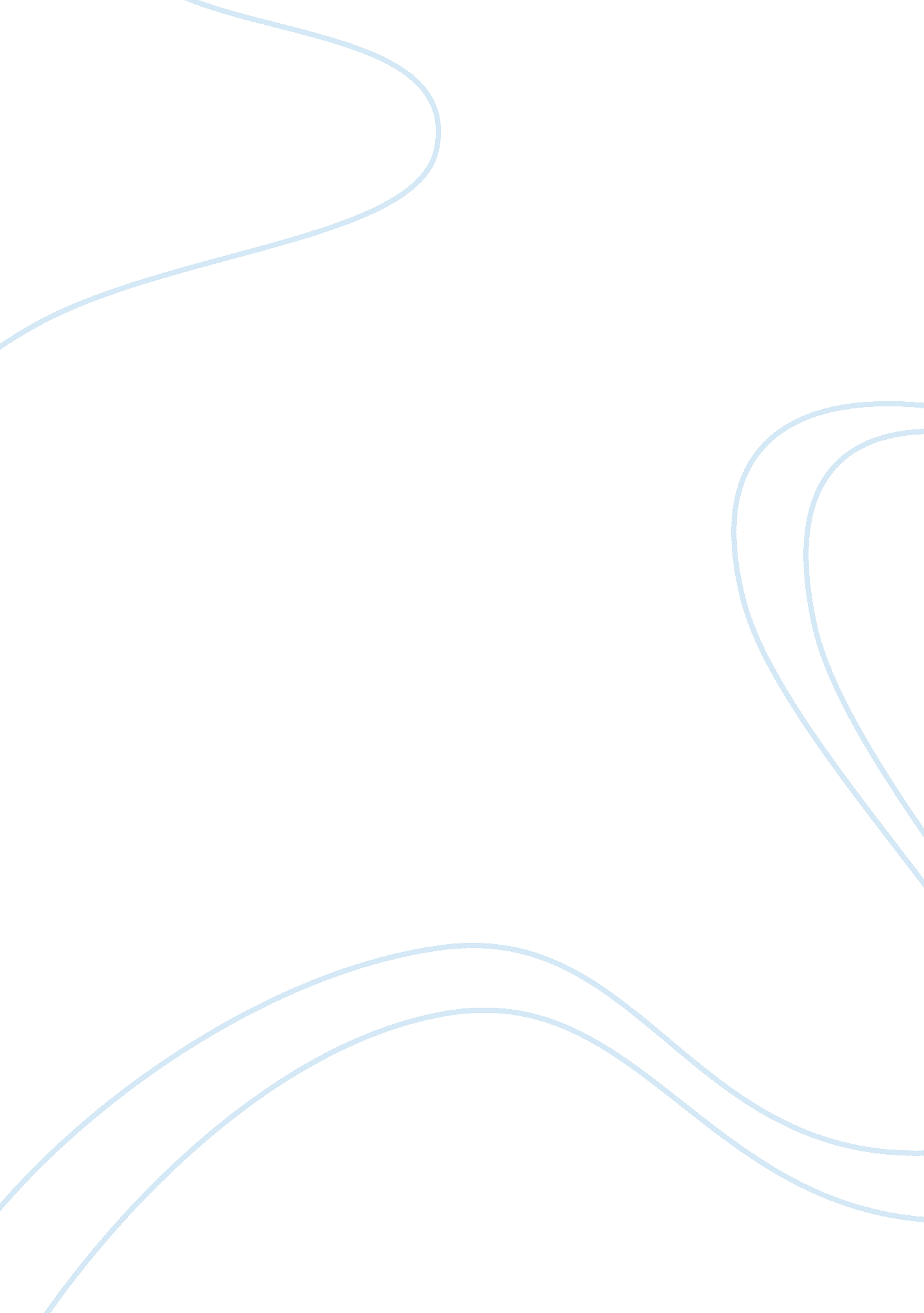 Personal development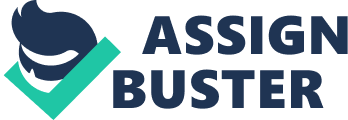 right kind of environment to work, I??™m the best person for any job related to my field. service writing jobs I think that the personality test result in my case is very true. I totally agree with the conclusion just that I think I have somewhat more judging and analyzing capability than what the result shows. Other than that I??™m fully convinced with the conclusion. The major strengths with this kind of personality are they can adapt to any environment and with all kinds of people because they are extraverts. Their intuition factor helps them in creativity and innovation and they are spontaneous to respond in every situation. A fair bit of thinking capacity is always helpful which helps the person to go deep into a matter. Also judging personality is an important aspect in 21st century, which makes a person analyze situations and people in a better manner. The exceptional point in this personality type is that everything is expressed in a moderate manner which helps in maintaining relationships better. Whereas the weaknesses with this kind of personality are that people can take advantage of this kind of personality types because they are jolly and always willing to cooperate. They think less while taking decisions because of less judging capacity and hence they can face problems trying to please every person at the same time. 2. LEARNING PREFERENCESAccording to Honey and Mumford what my relative learning strengths and weaknesses are as follows. My relative strengths in terms of learning preferences: My relative weaknesses in terms of learning preferences: 2 things I could do to develop my weaknesses: 3. TEAM ROLES (BELBIN)ScoreCoordinator (Chairman) 09Resource Investigator04Shaper01Plant05Specialist06Team Worker14Monitor Evaluator09Implementer20Completer02Do your results suggest that you are a specialist ??“ with strong preferences for a few roles and low preferences for others Or are you a generalist with moderate scores for 5 or more team roles Or perhaps you are a mixture of the two. I think I am a specialist as I??™m better in a few roles rather than being an average in all the roles. Generally, without considering the test, I think that I??™m a mixture of both depending on the situations. I am a more of a specialistNot exactlyI am more of a generalistNot at allI am neither one or the otherMore appropriateSuggest what you can do to develop your team working roles. For specialists who do have low preferences for Coordinator (Chairperson) and completer may consider doing something to develop their preferences and skills in these areas. Generalists may consider strengthening their preferences and skills in one or two roles. As my test suggests that I??™m a specialist and do not show interest in certain team working roles, I want to develop my skills in these areas. I would want to do the work I??™m least interested in and do it giving 100% so that I can outweigh my disadvantages in any group work. This, in turn will give me a practice for the bigger world when I have to face extreme situations and have to work with difficult people. 4. ASSERTIVENESS (INTERPERSONAL INFLUENCE MODEL)My scores: ScoreAssertive Behavior34Passive Behavior31Concealed Aggressive behavior24Openly Aggressive behavior20My main influence style(s): I am very positive person and so does my personality test show. I am assertive in terms of behavior and that??™s the best part of my personality. Do these differ according to according to whether you are at work or at home If so, please explain. Sometimes at home, things do change and I become slightly aggressive in certain things when things do not go my way. Well, the reason is one can always do things and want things according to him/her, but in an external environment it is always beneficial to your cool and think positive. 